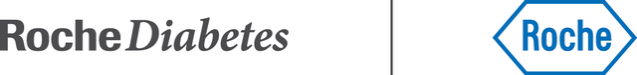 W imieniu Firmy Roche Diabetes Care Polska oraz Okręgowej Izby Pielęgniarek i Położnych w Koninie mam zaszczyt zaprosić na spotkanie, które odbędzie się w dniu 04 listopada 2021 roku, o godzinie 19:00.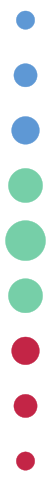 Główny temat spotkania:„Edukacja i samokontrola pacjenta z cukrzycą”Prowadzący – lekarz diabetolog Andrzej PaciorkowskiSpotkanie odbędzie się wFactoria Konin ul. Zakładowa 14Zapisy w biurze Okręgowej Izby Pielęgniarek i Położnych w Koninie drogą mailową: oipip@konin.home.pl lub po nr tel 63 244 44 50Zapraszam serdecznie,Dominika Spieszalska 
tel. 697550384Przedstawiciel Diagnostyki Diabetologicznej 
Roche Diabetes Care Polska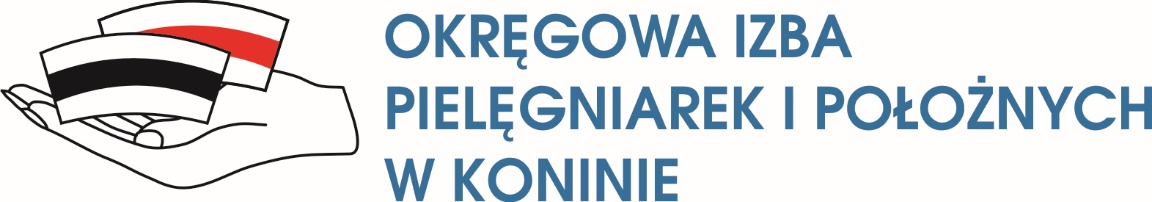 